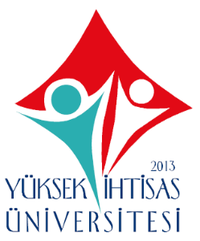 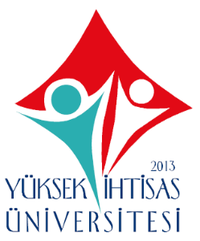  Eleştiri/gerekçe/önerileriniz için lütfen ayrı bir sayfa kullanınız.		Ünvanı Adı-Soyadı				İmza					TarihPROJE ADIPROJE NUMARASIPROJE YÜRÜTÜCÜSÜPROJE SÜRESİPROJE BÜTÇESİEvetHayırÖnerilen proje özgün mü?Materyal ve yöntem önerilen süre ile uyumlu mu?Verilen kaynaklar uygun ve güncel mi?Beklenen bilimsel katkılar gerçekçi mi?Sonuçların uygulamaya aktarılması ile ilgili öneriler gerçekçi mi?Proje yürütücüsünün araştırma deneyimi yeterli mi?Projenin gerçekleştirileceği birimin deneyim ve altyapısı yeterli mi?Proje için istenen bütçe gerçekçi mi?Proje için istenen malzeme / teçhizat gerçekçi mi?Proje için önerilen süre yeterli mi?Projenin Risk Analizi (B Planı) var mı?                                                                                Proje önerisi;Bu şekliyle kabul edilebilirEleştiriler doğrultusunda düzeltilerek kabul edilebilirProje önerisinin düzeltilmiş halini yeniden görmek ister misiniz?Kabul edilemez niteliktedir	